Southern University Quarterback ClubP.O. Box 1428Baton Rouge, Louisiana 70821-1428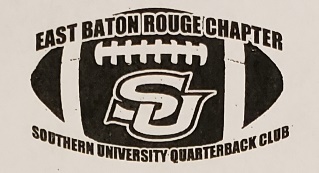 MEMBERSHIP APPLICATIONThe work of the Southern University Quarterback Club depends on the support and participation of caring and progressive individuals like you. Thanks for your interest in joining our organization. Return the completed application with your annual dues of $100.00 to the address above or at the next meeting.(Please Print)Applicant’s Name ______________________________________________________________________Date of Birth ________________________________________________Home Address _________________________________________________________________________Street/City/State/Zip CodeMailing Address _______________________________________________________________________P.O. Box/City/State/Zip CodeHome Phone __________________ Work Phone _________________ Cell Phone __________________Email Address _________________________________________________________________________Recommended By ____________________________________________________Signature of Applicant _________________________________________________------------------------------------------------------------------------------------------------------------------------------------------For Membership Committee Use OnlyNew Member _____			Former Member _____Method of Payment:	Cash ______	Check #______	Money Order ______	Online ______